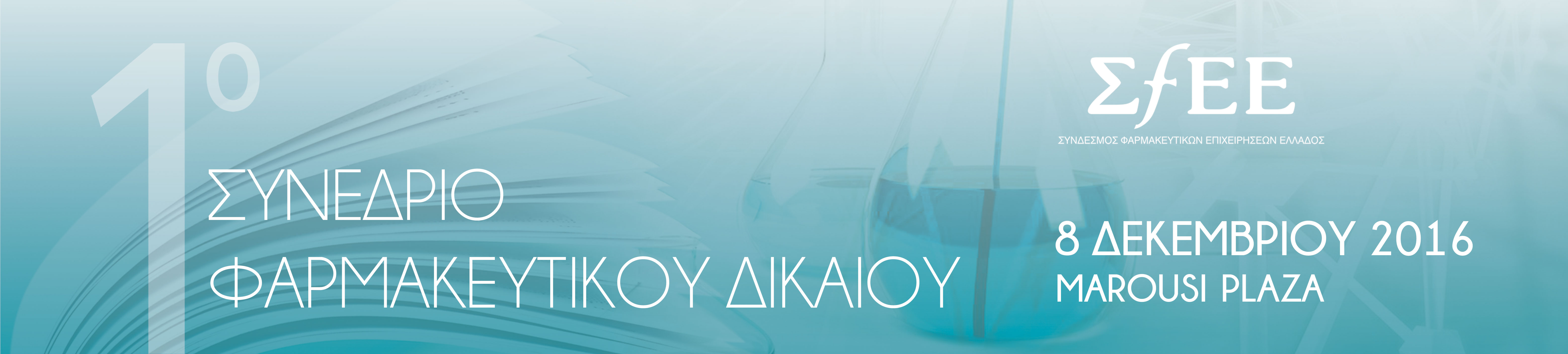 ΦΟΡΜΑ ΕΓΓΡΑΦΗΣΠαρακαλούμε να συμπληρώσετε και να αποστείλετε το έντυπο στη Γραμματεία του Συνεδρίου στα παρακάτω emails:apalamari@one2onesa.com και vpapatsoni@one2onesa.com ΟΝΕ ΤΟ ΟΝΕ Α.Ε. Congress & travel, Νίκης 16, 105 57 Αθήνα, Τηλ: 210 7254383, Fax: 210 7254384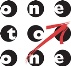 Web site: www.onetoone-congress.grΕΠΩΝΥΜΟ…………………………………………………………………ΟΝΟΜΑ…………………………………………………………………………………ΔΙΕΥΘΥΝΣΗ…………………………………………………………………………ΤΚ……………………ΠΟΛΗ………………………………………………….ΟΡΓΑΝΙΣΜΟΣ/ΦΟΡΕΑΣ……………………………………………………………………………………………………………………………………………..ΤΗΛΕΦΩΝΟ…………………………………………………………………..FAX……………………………………………………………………………………ΚΙΝΗΤΟ…………………………………………………..EMAIL……………………………………………………………………………………………………… ΚΟΣΤΟΣ ΕΓΓΡΑΦΗΣ :  50€ΤΡΟΠΟΣ ΠΛΗΡΩΜΗΣΓια την επιβεβαίωση της εγγραφής απαιτείται εξόφληση. Η πληρωμή της συμμετοχής μπορεί να γίνει ως εξής:      Ταχυδρομική Επιταγή σε διαταγή: ΟΝΕ ΤΟ ΟΝΕ Α.Ε. ΝΙΚΗΣ 16,  105 57 Αθήνα.    Κατάθεση σε Τραπεζικό Λογαριασμό αναφέροντας το όνομα του Συνεδρίου &  το όνομα του  συμμετέχοντος        Όνομα δικαιούχου λογαριασμού ΟΝΕ ΤΟ ΟΝΕ ΑΕ.        EUROBANK : 0026 0027 310 201 391 865        IBAN: GR 17 0260 0270 0003 1020 1391 865        SWIFT: EFGBGRAA     Πιστωτική κάρτα • Εξουσιοδοτώ την ΟΝΕ ΤΟ ΟΝΕ Α.Ε. όπως χρεώσει την κάρτα μου με το ποσό ……………………………€.• Εξουσιοδοτώ την ΟΝΕ ΤΟ ΟΝΕ Α.Ε. όπως προβεί σε εξόφληση του ποσού εγγραφής μου            MASTER CARD      VISAΟνοματεπώνυμο Κατόχου.......................................................................................................................................... Αριθμός Κάρτας                                                               Ημερ. Λήξης ......... /......... /.........Τριψήφιος κωδικός (αναγράφεται στην πίσω όψη της κάρτας)/CVV:…………………………………………………………………….Υπογραφή ............................................................................................Ημερομηνία........... /......... /.........